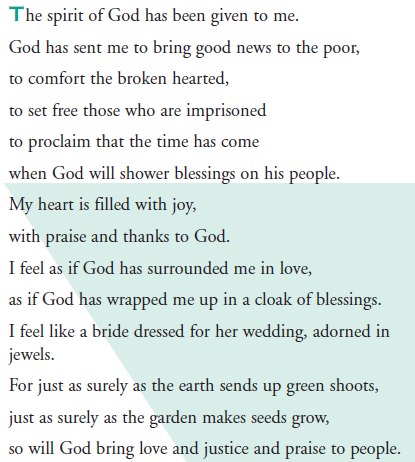 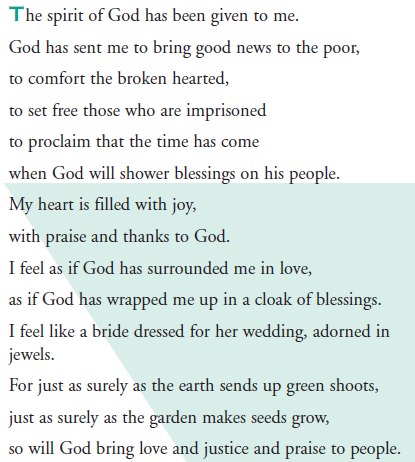 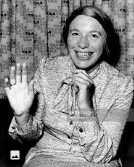 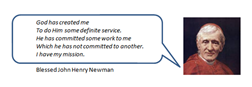 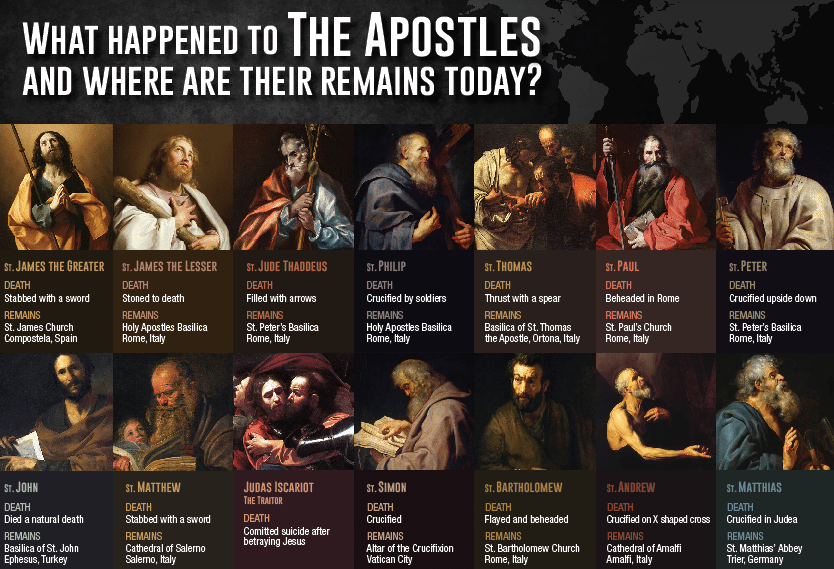 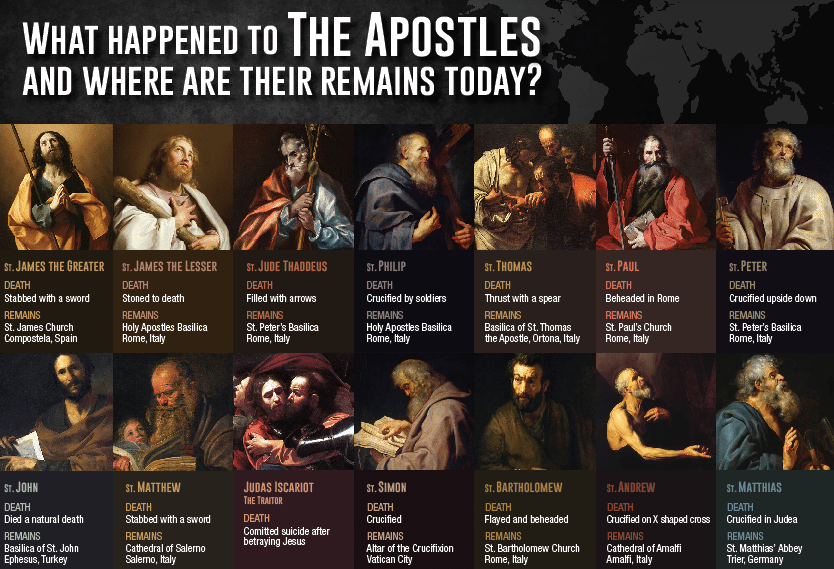 ############                        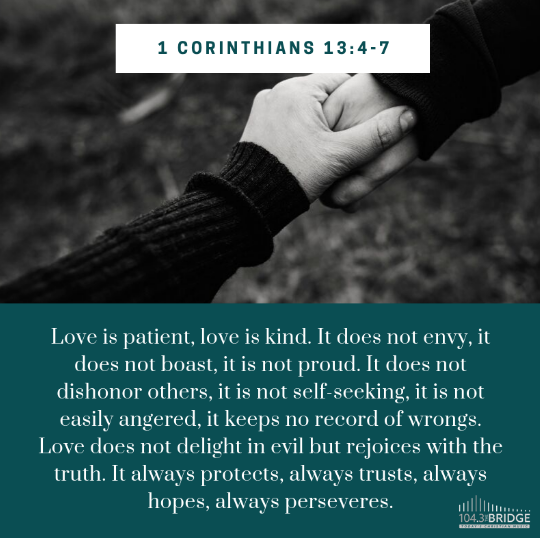 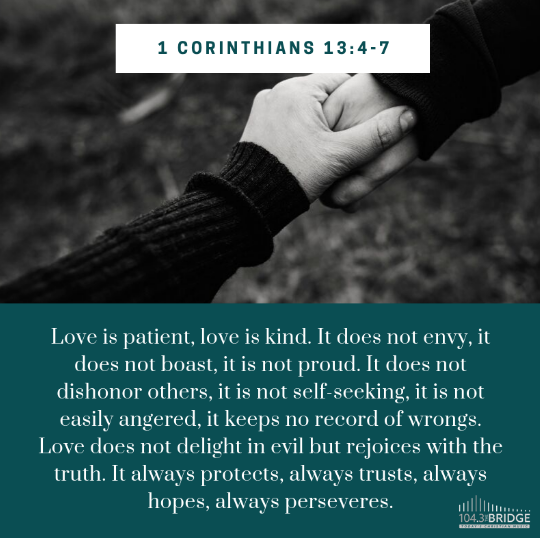 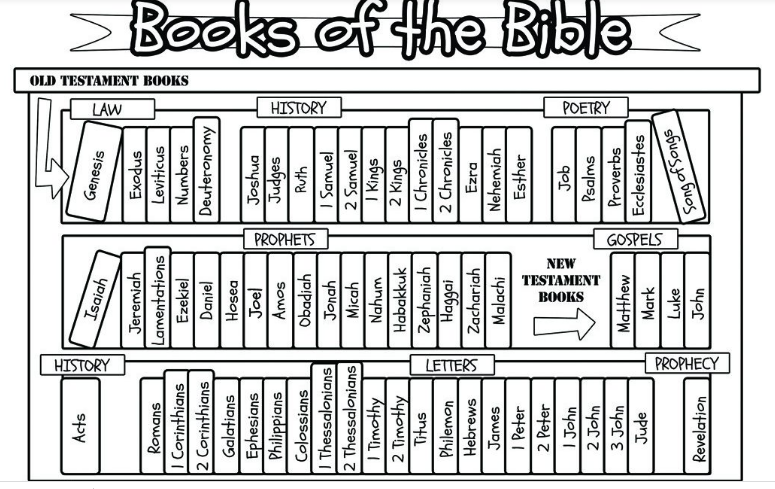 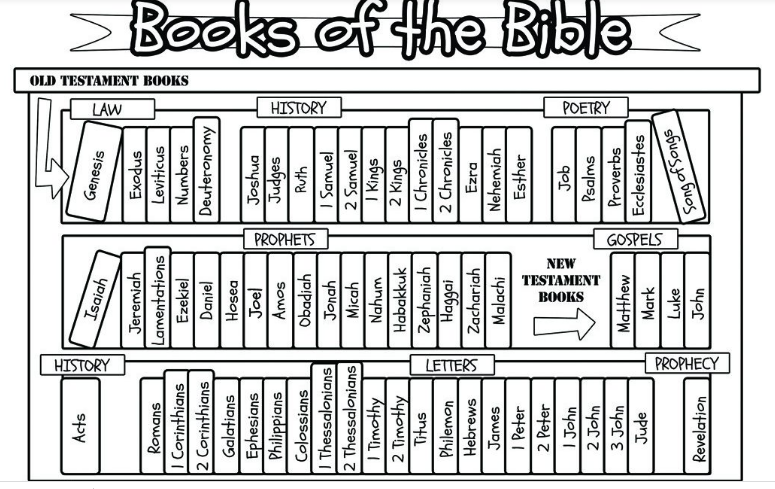 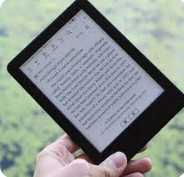 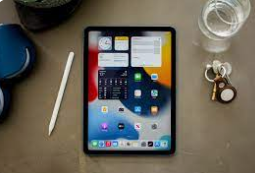 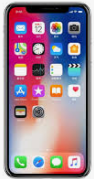 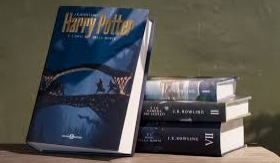 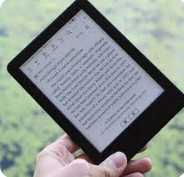 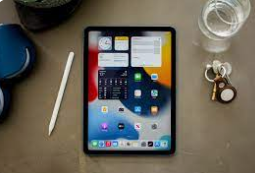 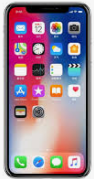 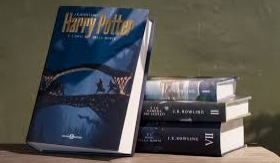 Key VocabularyInspirationalIf something is inspirational;, it gives you an idea to do somethingCommunityThe people around us who have something in commonApostleOne of the chief disciples of Jesus ChristScriptureSacred writings of a religion – Christianity or other